付款人備註說明：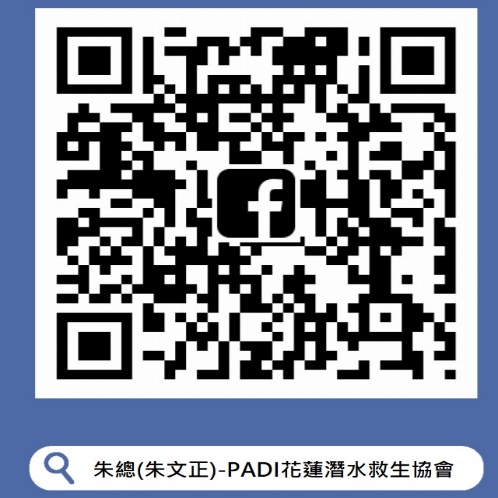 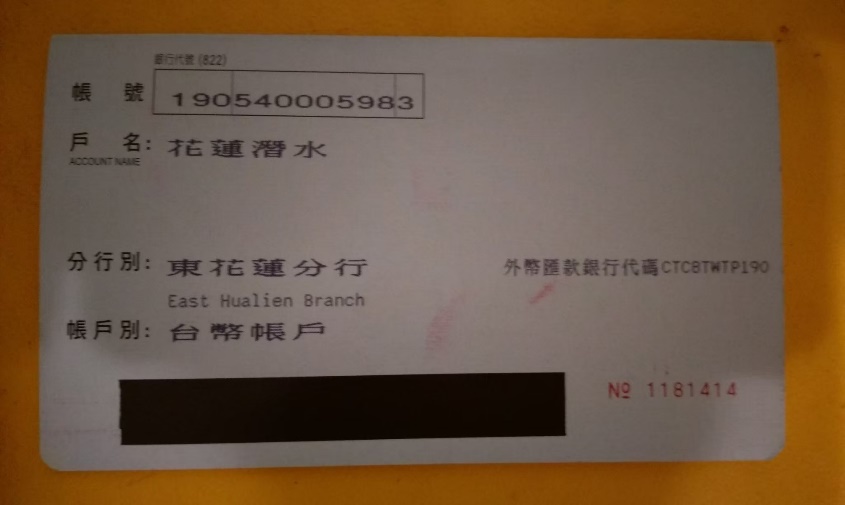 